ДНЕВНИК.РУ  ДНЕВНИК.РУ ДНЕВНИК.РУ ВОЗМОЖНОСТИ   ДЛЯ   РОДИТЕЛЕЙДОМАШНИЕ ЗАДАНИЯПолезный инструмент для контроля и отслеживания выполнения домашних заданий вашего ребенка.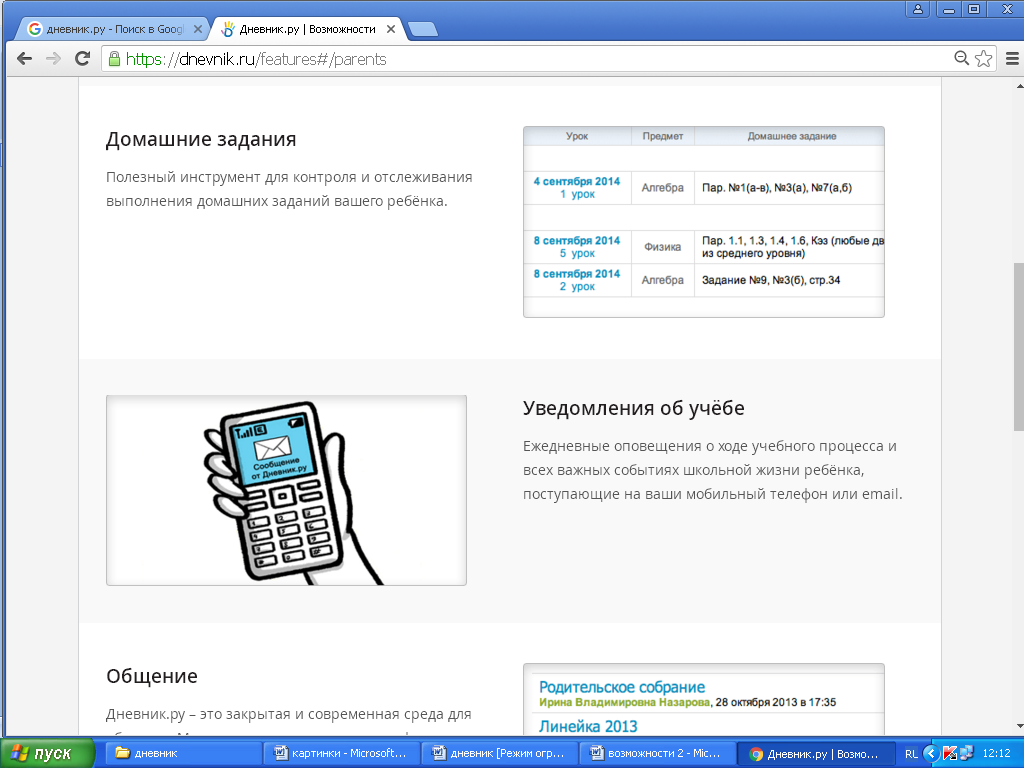 ОБЩЕНИЕДневник.ру – это закрытая и современная среда для общения.  Через вкладку «общение» родители могут  создавать тематические форумы, обмениваться фотографиями с мероприятий, связываться в удобное время с любым родителем или преподавателем. Информацию по использованию родительского профиля можно найти: дневник.ру→поддержка→популярные вопросы→родителям, услуги и платные сервисы, презентации, отправить вопрос разработчику. 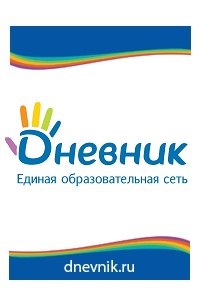 ДНЕВНИК УЧЕНИКАЭлектронный дневник – это доступ в режиме реального времени к любой  учебной информации. Следите за изменениями в расписании, текущими и итоговыми достижениями вашего ребенка.УВЕДОМЛЕНИЯ  ОБ УЧЕБЕ Ежедневные оповещения о ходе учебного процесса и всех важных событиях школьной жизни ребенка, поступающие на Ваш мобильный телефон.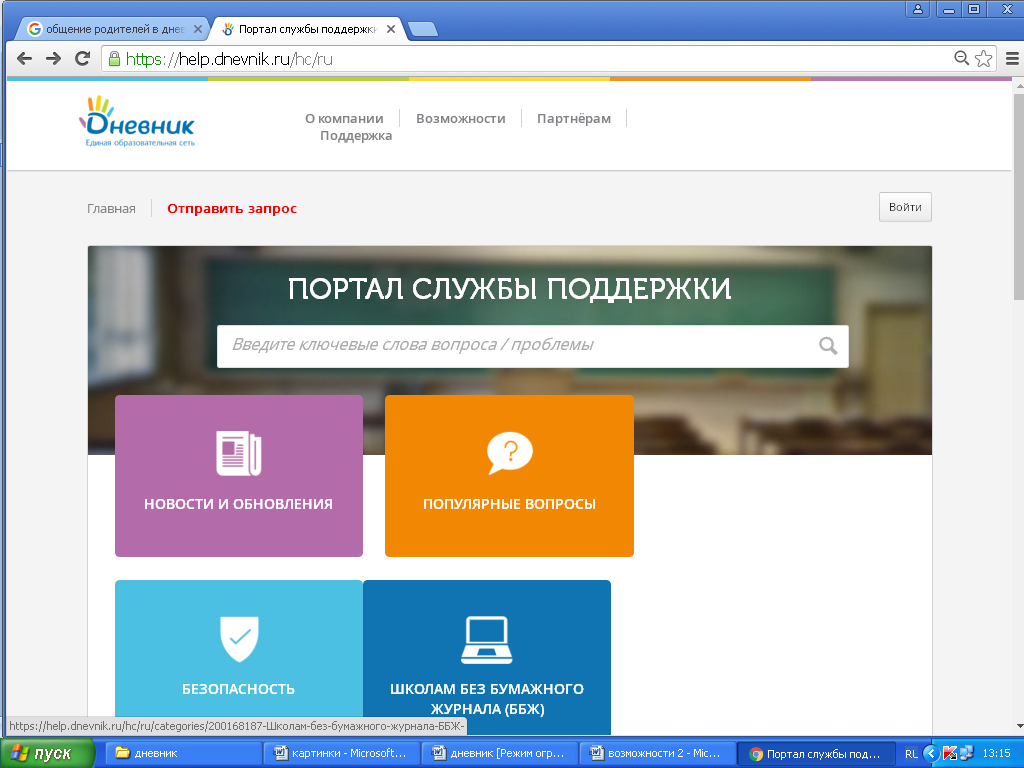 ЦЕНТР ПОЛЕЗНЫХ ПРИЛОЖЕНИЙЦентр приложений Дневник.ру – это собрание полезных сервисов, которые помогут родителям найти  репетитора, выбрать лагерь для отдыха, отслеживать местоположение ребенка и не только. Количество сервисов постоянно растет.Найти сервисы можно по адресу: дневник.ру→поддержка→популярные вопросы→ услуги и платные сервисы.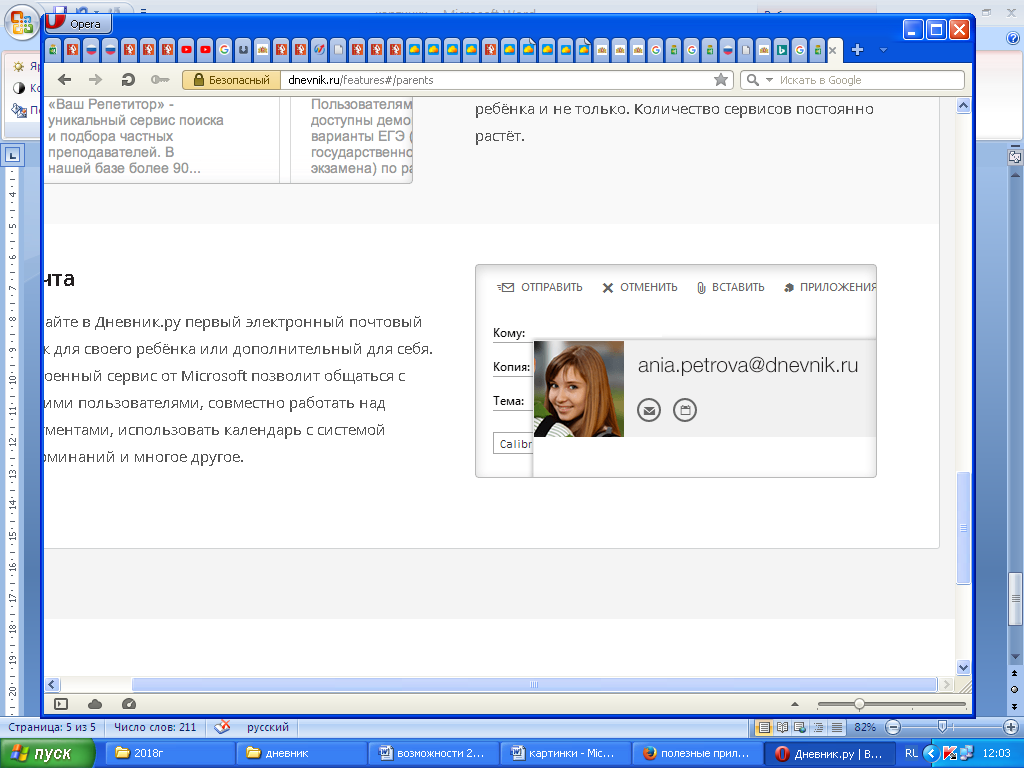 РОДИТЕЛЬСКАЯДля общения между родителями и преподавателями доступен раздел «Родительская».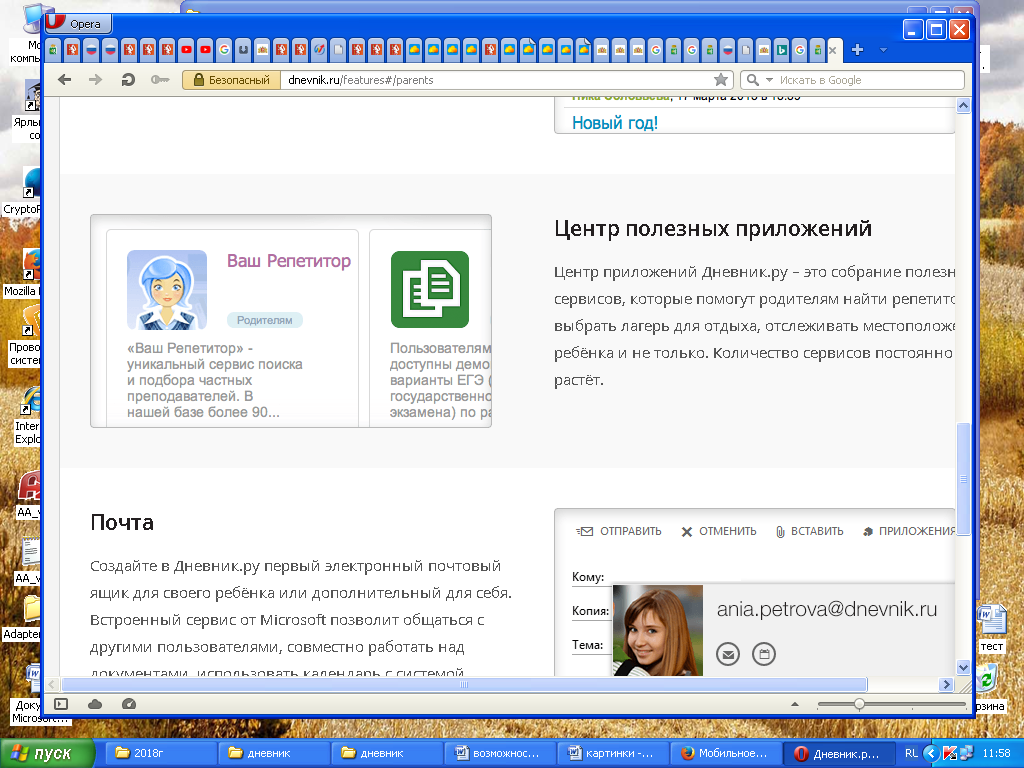 ПОЧТА Создайте в Дневник.ру электронный почтовый ящик для своего ребенка и дополнительный для себя. Встроенный сервис от Microsoft позволит общаться с другими пользователями, совместно работать над документами, использовать календарь с системой напоминаний  многое другое.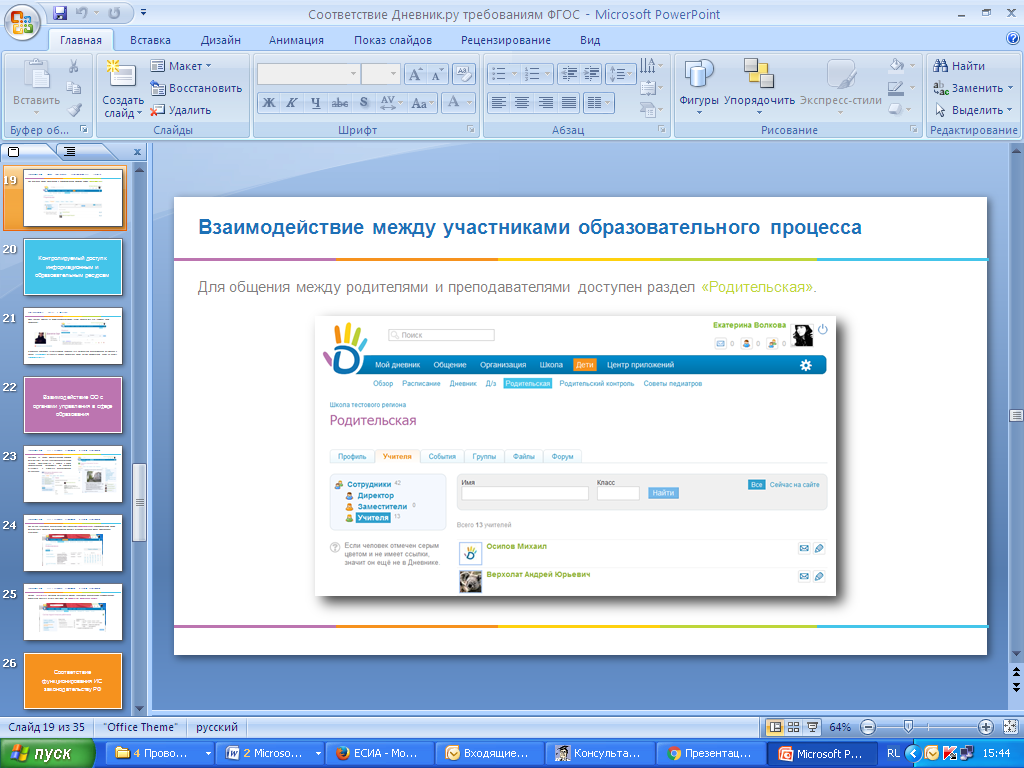 Вторник 10 ноября 2017Алгебра1 урок#ДЗ Работа над ошибкамиИнформатика2 урок#ДЗ п.2.9 -2.11Литература3 урок#ДЗ стр.287-288, задание 2,3История4 урок#ДЗ Параграф 33№Описание дом. заданияСтатус1Стр.37, упр.74,75завершено2Доделать классную работуНе выдано3Выучить наизусть стих  Некрасовавыдано4&12, вопросы в конце параграфавыдано5Стр. 15-16 конспект, вопросывыдано